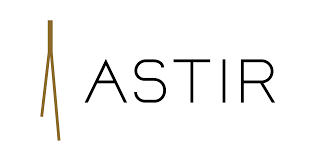 ASTIR PALACE ΒΟΥΛΙΑΓΜΕΝΗΣ -ΠΡΑΚΤΙΚΗ ΑΣΚΗΣΗ H  εταιρεία Astir Palace Vouliagmenis   αναζητά σπουδαστές  που ενδιαφέρονται να πραγματοποιήσουν πρακτική  τους άσκηση στα παρακάτω τμήματα: Astir Beach:Υπαλλήλους ΥποδοχήςGuest RelationBEEF BAR Restaurant:Υπαλλήλους ΥποδοχήςServiceΑπαραίτητη γνώση Αγγλικών Αποστολή βιογραφικών:  hrastir@astir.gr 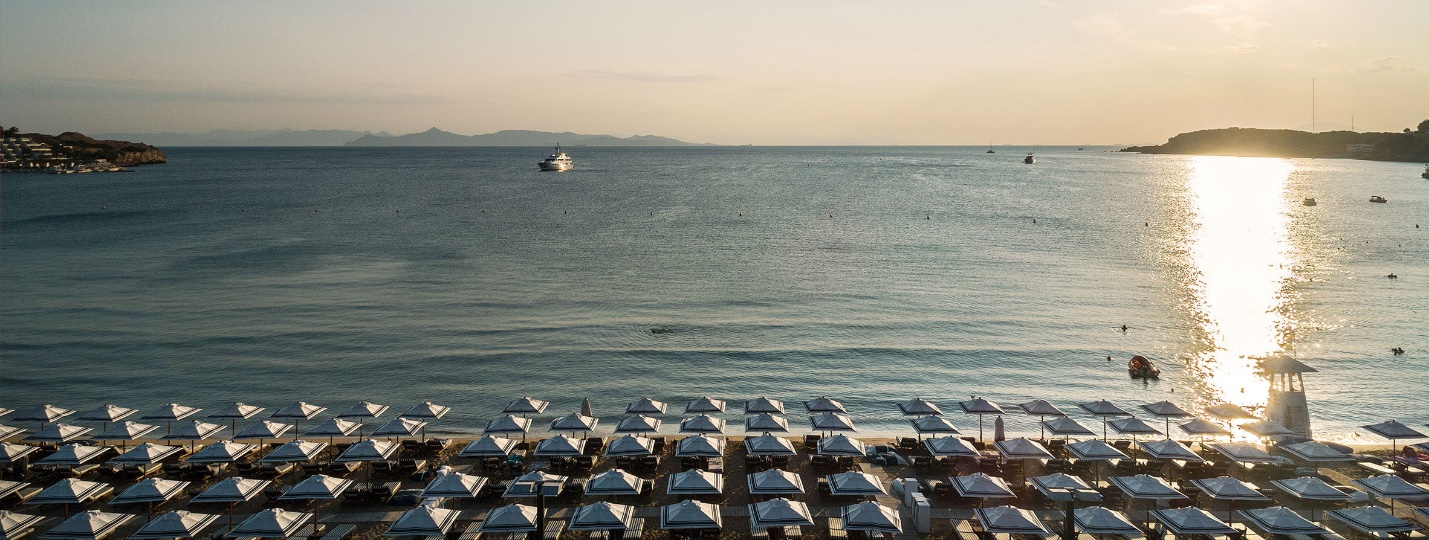 